Приложение 6.Бейджи для групп.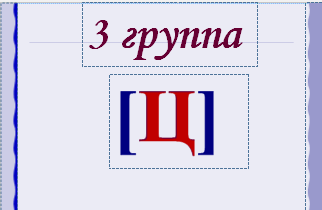 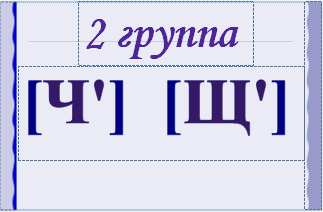 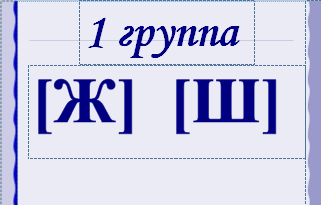 